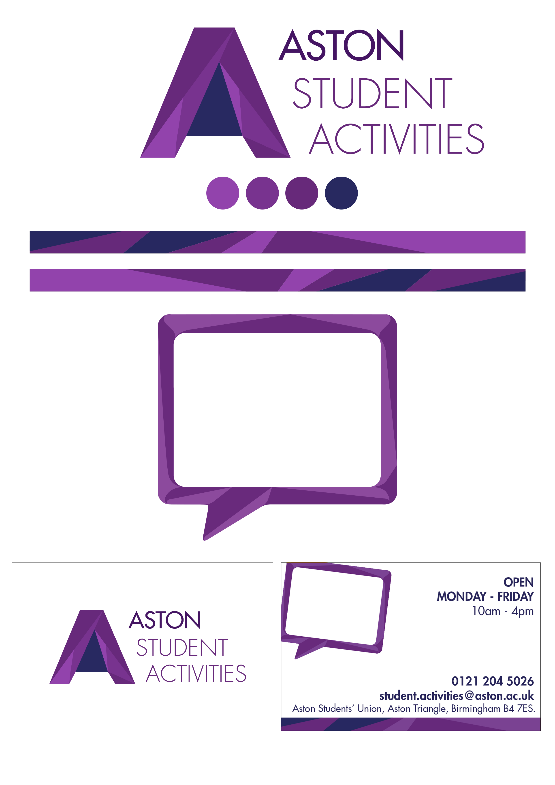 Last Name:Forename(s)Telephone Number:E-mail:Student Number:Event Details (If other please provide details)Event Category:  Indoor     Outdoor     Both      Other ……………………………………………………………………………………………………………………………………………………………Event Name (please provide a meaningful name): Event Description:  (please provide a description of the Event for which this application is made)Is this event to be repeated on another day?         Yes     No    Event start time (HH:MM):                                 Event end time (HH:MM):       Event start date (DD/MM/YYYY):   Event end date (DD/MM/YYYY):    Last Name:Forename(s)Telephone Number:E-mail:Student Number:Last Name:Forename(s)Telephone Number:E-mail:Indoor Event Location (Please Select from drop down menu)Outdoor Event Location (Please Select from drop down menu)Other event locationAny Additional Information: Number of people attendingAston Students:       Non-Aston Students:        Involvement of outside organsation YES		NO	If YES then please give details:Name of organisation:      Name of contact:      Email:      Telephone Number:      Is there a visiting speaker involved?YES		NO	If YES then please fill in an External Speaker Form. When completed this form will need to be authorised: Student’s Union authorisation…..........................................................